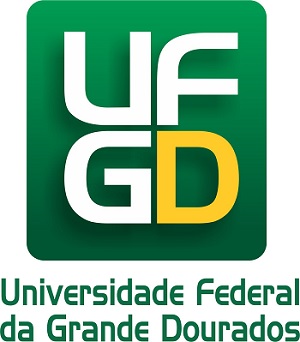 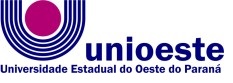 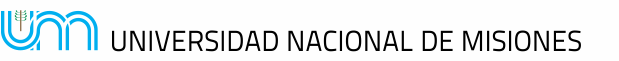 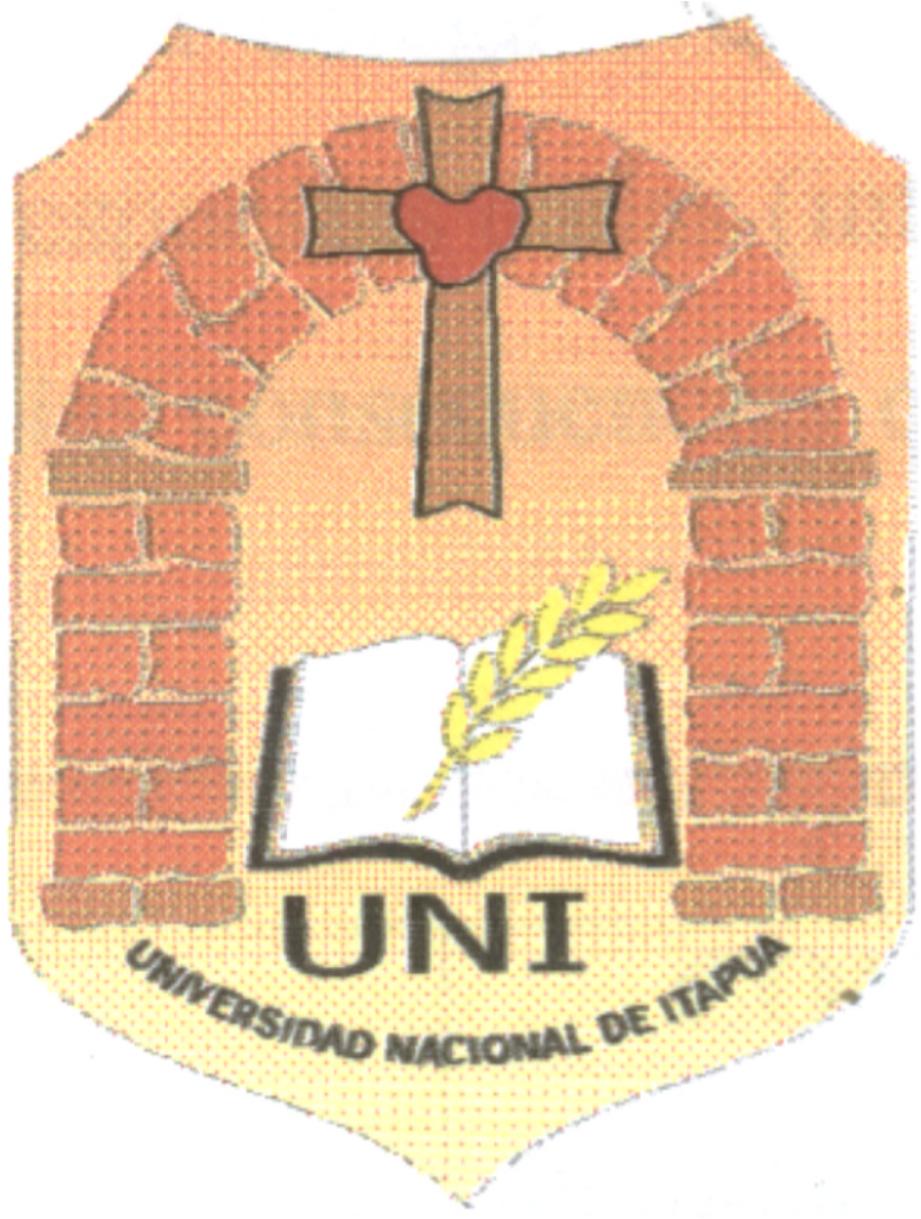 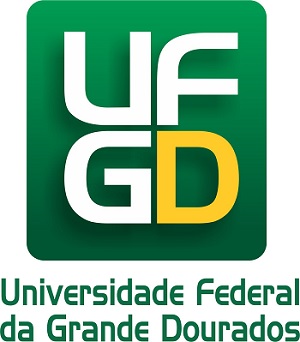 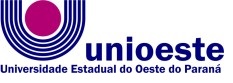 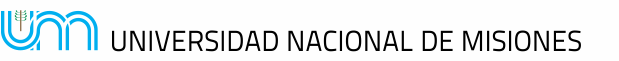 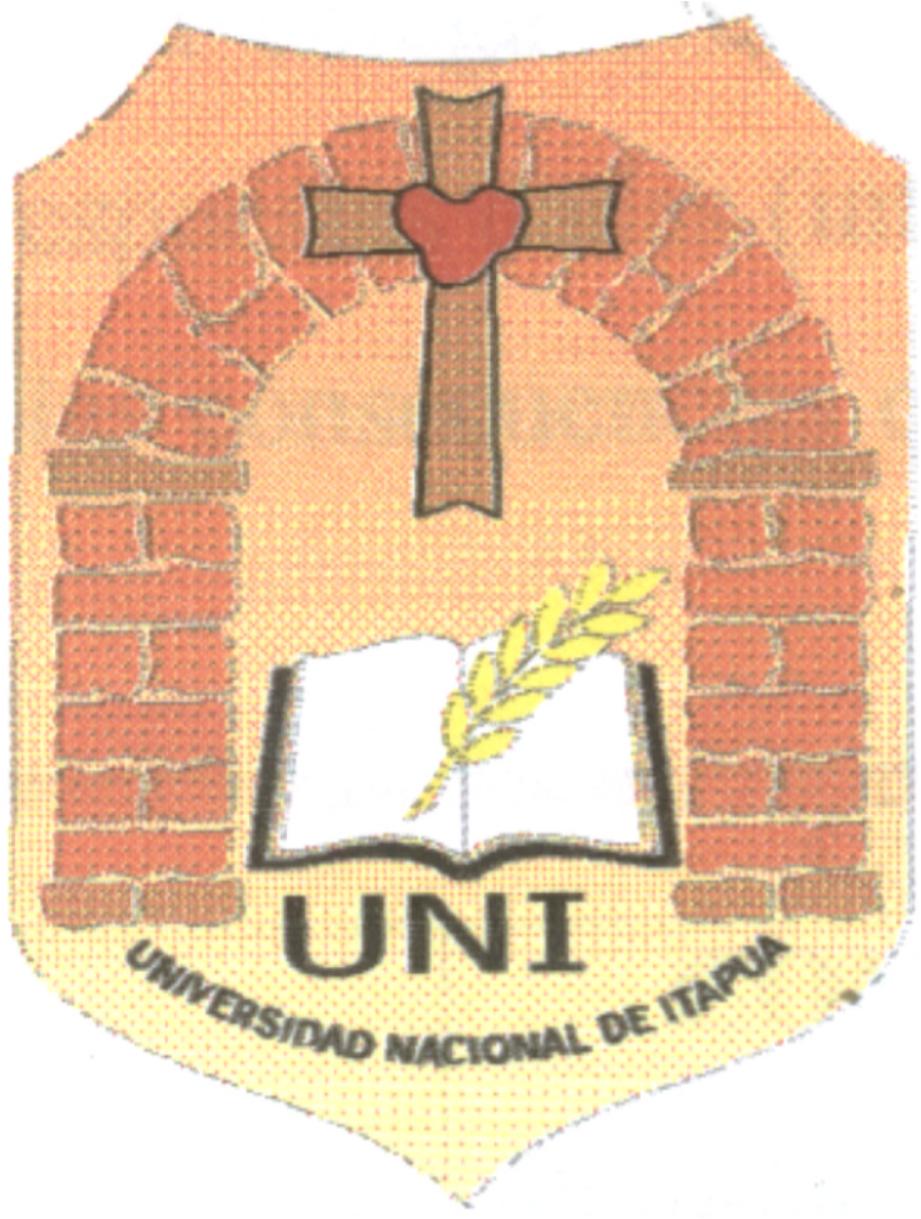 III SEMINARIO INTERNACIONAL DE LOS ESPACIOS DE FRONTERA (III GEOFRONTERA)Integración: Cooperación y Conflictos  III SEMINÁRIO INTERNACIONAL DOS ESPAÇOS DE FRONTEIRA (III GEOFRONTEIRA)Integração: Cooperação e ConflitoEJE 2: FRONTERAS, PRODUCCIÓN Y TRABAJO / FRONTEIRAS, PRODUÇÃO E TRABALHOEL DESEMPLEO DE LOS JÓVENES RESIDENTES EN EL CASCO URBANO DE LA CIUDAD DE ENCARNACIÓN, PARA OBTENER UN DIAGNÓSTICO DE LA SITUACIÓNDavid Andrés Martínez Rivas / dmartinez@uni.edu.pyUniversidad Nacional de ItapúaFacultad: Ciencias Económicas y AdministrativasResumenCon el presente trabajo: “El Desempleo Joven de la ciudad de Encarnación”, es decir, jóvenes que en edad de trabajar no realizan ninguna actividad, están disponibles para desempeñar un trabajo y busquen un empleo remunerado o una actividad lucrativa. Tiene este trabajo como objetivo general: “Investigar  la problemática del desempleo de jóvenes de  26 años de edad, que habitan el casco urbano  de la ciudad de Encarnación, a fin de obtener un diagnóstico de la situación”, y en base a los resultados, elaborar un diseño como propuesta de alternativa de solución, un proyecto para la creación y puesta en funcionamiento de una Secretaría de Trabajo Joven, que sirva de foro consultivo y generación de proyectos de emprendimientos, centro de capacitaciones y de bolsa de trabajo en el municipio de Encarnación.Siendo las principales causas: el crecimiento poblacional; el urbanismo; la falta de capacitación técnica y la grave crisis económica por la que atraviesa nuestro país desde la apertura democrática.La ciudad de Encarnación debido a la construcción de la Hidroeléctrica Yacyretá, el hecho de ser zona de frontera; la utilización del Puente San Roque González de Santa Cruz para la circulación de personas, bienes y servicios; ha influido, para que vaya absorbiendo esa población migrante rural, y más el crecimiento poblacional local, el urbanismo, ha hecho que aproximadamente 21.554 jóvenes del P. E. A., busquen constantemente trabajo. Hombres y mujeres de  29 años de del área urbana presentan tasas de desempleo abierto visible, a nivel país, es de 15,3 %, esto aplicando a nuestro PEA, representa a 3.300 jóvenes encarnacenos del área urbana con graves problemas de desempleo abierto visible.Es así que el desempleo, es un fenómeno de todos los tiempos, pero que en los últimos años se ha incrementado en forma vertiginosa, produciéndose un crecimiento de jóvenes desempleados en todo el país. Esto debido al rápido crecimiento poblacional especialmente de jóvenes (95.000 jóvenes buscan trabajo cada año, fuerza que no se incorpora), y que constituyen la mayor fuerza de trabajo en el país, fuerza de trabajo joven, trabajo que no existe para muchos.La persistencia de una situación de desempleo joven es significativa, en el mercado del trabajo, esto es motivo de especial preocupación, pues su efecto directo es un menor producto nacional y, pérdida de ingresos que ello acarrea. Por ello, este trabajo se centra en el grupo de jóvenes, arriba mencionado. Además, el costo social del desempleo joven es importante, ya que implica no sólo un menor producto y pérdida de ingresos, sino además la imposibilidad de aumentar su capital humano acumulando experiencia y entrenamiento en el trabajo. El desempleo e inactividad juvenil pueden tener, además, repercusiones negativas sobre los ingresos futuros de los jóvenes y sobre el bienestar social. El efecto de la estabilidad laboral en la juventud sobre el salario como adulto, se encuentra en que la mayor estabilidad laboral en la juventud tiene un efecto positivo sobre el salario en la adultez (lo que es interpretado como retornos positivos, pero heterogéneos, a la estabilidad laboral en la juventud y a la búsqueda). Este es un tema abierto y sobre el cual se pretende realizar aportes al trabajo.El hecho de existan efectos negativos, es de suma importancia para los jóvenes que provienen de familias de menor ingreso, que generalmente tienen un menor capital humano inicial, como lo mencionado arriba.	Sobre el capital humano: el efecto negativo en los jóvenes, surge a partir de la incapacidad que estos jóvenes tendrían para desarrollar las habilidades propias del trabajo, y de la imposibilidad de acumular experiencia laboral y formar hábitos de trabajo, todo lo cual redunda en una menor capacidad de generar ingresos futuros.Por todas estas razones, y teniendo en cuenta el contexto actual del Paraguay, y sus antecedentes, se formula el presente trabajo, con referencia a los acontecimientos económicos del país que directamente influyen en el desempleo joven, que se describe a continuación.Desde el año 1989 el Paraguay se encuentra en un proceso de transición y consolidación democrática, y los gobiernos que se sucedieron orientaron políticas económicas que produjeron mayor apertura y liberalización de la economía con una mayor competencia y participación del sector privado.	Sin embargo, la situación económica evidencia una profundización en la coyuntura recesiva iniciada en el año 1995, en el cual se produjo la intervención y el cierre de más del 50% de los bancos y financieras del sistema, provocando así, una grave crisis financiera que afectó agudamente la economía del Paraguay. Por otro lado, en el contexto de la Reforma del Estado, la suspensión por tiempo indefinido de la venta de las empresas públicas, debido a que en el 2001 se produjo un agudo debate sobre la transparencia del proceso de privatización, sumada a dicha crisis financiera y a la “falta de recursos genuinos del Estado, ha generado que se recurra en última instancia al financiamiento a través del crédito externo”, cuya tendencia es creciente e insostenible.Esta situación, de hecho, ha presionado y deteriorado el mercado laboral, influyendo no solo en el aumento del desempleo, sino en forma más notoria en la precarización del empleo, ya que la caída en el sistema productivo ha creado empleos de baja productividad y por ende, de baja remuneración.Incluso se observa, según los resultados censales y de las encuestas de hogares, que se ha generado un cambio en la participación sectorial económica, “que en el año 1972 la población activa trabajaba en un 51% en el sector primario, y un 29% en el sector terciario; mientras que en el año 2005 estos porcentajes fueron revertidos, registrándose un 52,6% de la población activa en el sector terciario y en el sector primario absorbe el 32.4% de los ocupados”.Por todo lo expuesto surgen las interrogantes, que permiten plantear los problemas de investigación que amerita este estudio, descripta a continuación:¿Cuáles son las características del desempleo de los jóvenes de la ciudad de Encarnación?¿Son los desempleados jóvenes de la ciudad de Encarnación provenientes de otras regiones del país? Y si lo fueran: ¿De qué lugar proceden?¿Qué nivel de instrucción, formación y/o educación poseen los jóvenes encarnacenos?¿Cuáles son las causas que imposibilita a los jóvenes de la ciudad de Encarnación obtener un empleo?¿Cuáles son las pretensiones laborales y de ingreso, y las razones de abandonos de los últimos empleos, de los jóvenes encarnacenos?¿Cuál es el tiempo que dedican a la búsqueda de empleo y, los métodos utilizados para conseguir empleo?¿Qué experiencia laboral han acumulado; las horas de trabajo que realizan o realizaron y la cantidad de ingresos obtenidos?¿Cuáles son los programas de empleo para los jóvenes puesto en práctica, proyectado y/o desarrollado por las instituciones gubernamentales?De acuerdo a estas preguntas se formuló el siguiente Objetivo General.“Investigar el desempleo de los jóvenes residentes en el casco urbano de la ciudad de Encarnación, para obtener un diagnóstico de la situación y, en base a los resultados, elaborar una propuesta de alternativa de solución, con posibilidades de implementación en el municipio de Encarnación”.	Con la formulación de los siguientes Objetivos específicos.Caracterizar el desempleo de los jóvenes en la ciudad de Encarnación.Establecer la procedencia de los desempleados jóvenes de la ciudad de Encarnación.Determinar el nivel de instrucción, formación y/o educación que poseen los jóvenes encarnacenos.Identificar las principales causas del desempleo de los jóvenes en la ciudad de Encarnación.Describir las pretensiones laborales, de ingreso, y las razones de abandonos de los últimos empleos, de los jóvenes encarnacenos.Identificar el tiempo que dedican a la búsqueda de empleo, y los métodos utilizados para conseguir empleo los jóvenes en la ciudad de Encarnación.Detectar la experiencia laboral acumulada; la cantidad de horas de trabajo que realizan o realizaron, y los montos de ingresos obtenidos por los jóvenes encarnacenos.Describir los programas de empleo puestos en práctica por las instituciones gubernamentales para los jóvenes. Proponer el diseño una de oficina de trabajo y capacitación, sirva de foro consultivo y generación de proyectos de emprendimientos para los jóvenes en la Municipalidad de Encarnación.		Todo ello, establece el propósito de este estudio, el cual es investigar las causas y características del desempleo de los jóvenes encarnacenos (de  26 años de edad, que habitan el casco urbano), por ser fundamental para la discusión de cualquier política relacionada con el tema. El análisis se centra en los hombres y mujeres jóvenes que no trabajan, por ser éste el grupo que no se encuentra acumulando capital humano en entrenamiento, ni a través de la experiencia laboral.Un gran número de problemas sociales, económicos y políticos son ocasionados por la desocupación. Al no poder mantener a sus ciudadanos empleados, la sociedad sufre la pérdida en la producción y en la riqueza nacional. La falta de fuentes de empleo, acarrea además la pérdida de capacidad, y la merma de la moral entre los desocupados. Crea una clase trabajadora desesperada e impone a la sociedad la carga de socorrer a los necesitados y menesterosos que no pueden encontrar trabajo. 	Esta problemática del desempleo, de acuciante actualidad, ha suscitado el interés por investigar más de cerca esta realidad, buscando describir los problemas socio-económicos y políticos que crea este fenómeno y, proporcionar datos generales y locales sobre él y, de sus implicancias, que puedan constituirse en herramienta para la elaboración de programas de asistencia joven y económica, como así; de una alternativa de solución que pretende el presente trabajo, para que tiendan a mitigar las necesidades que acucian a este país, y especialmente al de la ciudad de Encarnación, ofreciéndole alternativas laborales que le permitan acceder a una vida digna y próspera. 	Además, si bien el crecimiento poblacional, “que se ha mantenido relativamente constante (2,2%) en los últimos 10 años, con un mayor crecimiento de la población económicamente activa (3,5%), y principalmente en el área urbana”, implica una mayor potencialidad laboral. Ese mismo crecimiento presiona a adoptar políticas en el mercado laboral tendientes a equilibrar la gran oferta laboral con la demanda del mercado, considerando también que la fuerza laboral paraguaya se caracteriza por ser joven, “ya que el 2/3 de la población es menor a 30 años y la población de  29 años presenta una tasa de participación laboral del 67%”. Este ritmo de crecimiento incide en la necesidad de adoptar medidas de política laboral.	Ante este contexto, compete al Ministerio de Justicia y Trabajo, en primer lugar definir efectivamente la Política de empleo para el mercado laboral paraguayo, a fin de implementar políticas efectivas en el mismo, de manera a disminuir la precarización existente, y contribuir a la reactivación económica nacional. Como así también otras instituciones como el Vice-Ministerio de la Juventud en programas de juventud, y el propio Ministerio de Industria y Comercio (MIC) en apoyo a las micro, pequeñas y medianas empresas (MPyMES).	Cabe destacar que, aún cuando algunos programas incluyen acciones de cortísimo plazo, la problemática fundamental en cuanto a política de empleo en el Paraguay reside en la dispersión y falta de coordinación de los programas llevados a cabo. Además, es importante señalar que dichos programas carecen de un sistema de evaluación permanente y sistemático, razón por la cual no es posible medir el logro y la trascendencia de los mismos, en términos de beneficio-costo, e incluso la eficiencia, efectividad e impacto social conforme a los objetivos y metas propuestos.Es por ello la importancia de esta investigación, dada la situación socio-económica y política que vive el Paraguay actualmente, la medida más importante para mejorar tanto la cantidad como la calidad del empleo está en el logro del crecimiento económico, sostenido y sostenible, basado en la competitividad. Y es preciso señalar que, el éxito de toda Política de empleo en el Paraguay, no solo depende del consenso político o la vigencia legal, sino principalmente en la implementación de mecanismos eficientes de inspección, control y fiscalización del cumplimiento de las normas laborales por parte de las autoridades competentes, y contar con los recursos presupuestarios, de capital físico y humano, en el marco del crecimiento país, tantas veces anunciada desde el año 1989, y aún pendiente de aplicación efectiva para el Paraguay.Ante todo lo expuesto, y con todos los efectos negativos y costos sociales mencionados con anterioridad, hace que este tema sea de evidente interés desde el punto de vista de las políticas públicas, privadas y de emprendimientos.El obtener un diagnóstico de las causas y características del desempleo de los jóvenes residentes en el casco urbano de la ciudad de Encarnación, es parte del objetivo general de este trabajo, y luego proponer el diseño de una Secretaría de Trabajo Joven, para la puesta en funcionamiento, dentro de la Municipalidad de Encarnación. Esto como alternativa para enfrentar los efectos del desempleo joven, en especial a lo que se refiere a capital humano.	Este emprendimiento de política pública, además es un aporte a lo que se refiere a los fines del Estatuto de la Universidad Nacional de Itapúa: Fomentar profesionales, técnicos e investigadores necesarios para el país, munidos de valores trascendentes para contribuir al bienestar del pueblo.Palabras clave: Desempleo, trabajo joven.El Diseño de la investigación de esta investigación es no experimental de diseño transversal. No experimental pues el investigador ha observado los fenómenos tal y como ocurren naturalmente, sin intervenir en su desarrollo y transversal por que la obtención de datos se realizaron en un solo momento en el tiempo por cada unidad de análisis, aunque se utilizaran dos instrumentos de recolección de la información, con aplicación única a cada sujeto de la investigación. De acuerdo a los objetivos del presente estudio, se recurrirá a la investigación de nivel exploratorio descriptivo, ya que el trabajo de investigación ha buscado describir haciendo un diagnóstico del desempleo de los jóvenes en la ciudad de Encarnación, y a su vez buscando especificar las características y el  perfil del joven encarnaceno desempleado.Los enfoques metodológicos utilizados fueron cuantitativos y cualitativos, se utilizó ambos métodos, pero el de mayor preponderancia fue el cuantitativo porque según los objetivos se investigó el desempleo de los jóvenes y se buscó medir los valores que se manifiestan en las variables, como posteriormente se proporcionó la descripción del fenómeno objeto de estudio, cuyo datos tomados del censo poblacional 2002, que totalizan 17.044 jóvenes de entre 18 y 26 años de edad, con una muestra diseñada que abarca 266 jóvenes como unidades de análisis. El método cualitativo dio apoyo a la investigación pues proporciono una visión del contexto o comunidad, además permitió obtener datos con riqueza, profundidad, y calidad de la información. Se utilizó una muestra probabilística aleatoria sistemática que consistió en: “elegir los individuos de la muestra a intervalos sistemáticos iguales a partir de un primer individuo, que se seleccionó también al azar”, totalizando luego de aplicar la fórmula de muestreo un total de 266 Jóvenes entre 18 y 26 años de edad de la zona urbana de Encarnación. Para el método cualitativo se utilizó una muestra no probabilística de expertos.Además en el análisis de la información el tesista realiza la triangulación de los datos, es decir describe desde las voces de los actores sociales (jóvenes encuestados y sujetos expertos, pues “eran los sujetos idóneos para hablar de contratación y sueldos”. Por ello fueron entrevistados: directivos de entes público autárquicos y a concejales municipales, considerados de incidencia en políticas públicas.) y lo compara o contrasta con lo expuesto en el Marco teórico, hasta llegar a una conclusión parcial lográndose de esta manera el objetivo general propuesto al inicio de la investigación.Análisis de la información y ResultadosEl análisis se ha centrado en los hombres y mujeres jóvenes (de  26 años de edad, que habitan el casco urbano), que no trabajan, por ser éste el grupo que no se encuentra acumulando capital humano en “entrenamiento, ni a través de la experiencia laboral”. Además, el presente trabajo busca generar una propuesta de alternativa de solución a la problemática del desempleo juvenil, con el diseño de una Secretaría de Trabajo Joven, que sirva de foro consultivo y generación de proyectos de emprendimientos, centro de capacitaciones y de bolsa de trabajo en el municipio de Encarnación.Como objetivo específico número uno de esta investigación se tiene: “Caracterizar el desempleo de los jóvenes en la ciudad de Encarnación.”.Los jóvenes desempleados de Encarnación demuestran una estructura de rango etario de concentración en edades de 19 y 20 años, y 22 y 24 años respectivamente.Esta situación coincide con lo expuesto en el marco teórico acerca de  “A lo que se refiere población joven, según la DGEEC, una de cada cuatro personas está entre los  24 años de edad. Aproximadamente 60% del PEA juvenil del país, se concentra en las zonas urbanas del territorio nacional”.En cuanto la estructura de sexo: la población femenina demuestra la mayor concentración de jóvenes desempleados de Encarnación. Esto coincide con lo expuesto en el marco teórico cuando dice: “Se destaca que la tasa de participación laboral de los hombres supera a la de las mujeres, siendo la tasa de desempleo mayor en el caso de la mano de obra femenina”. En este caso se demuestra el desempleo tiene rostro joven y afecta más a las mujeres. “La tendencia en el empleo presenta diferenciaciones para la fuerza laboral femenina, con percepción de menores niveles de ingresos que los varones, dados similares niveles de instrucción. Las mujeres son, a la vez, las más afectadas por la desocupación y el sub empleo.En la estructura familiar, se evidencia que el desempleado joven encarnaceno es de estado civil soltero, y en menor medida casados o en pareja.Los jóvenes desempleados encarnacenos residentes en el casco urbano, respondieron que la gran mayoría pertenece a la ciudad de Encarnación, de nacimiento o a partir de los primeros años de edad, siendo el resto de los jóvenes procedente de ciudades cercanas a Encarnación, es decir del departamento de Itapúa.En este aspecto, el marco teórico expone que “Dicha diferencia señala un fenómeno migratorio que ha evolucionado, considerando que el mercado de trabajo en el Paraguay presentaba cierta dualidad, por la participación de la PEA en el sector rural (aproximadamente 49%), y por el flujo migratorio a los centros urbanos que ha aumentado considerablemente en los últimos años”. También los entrevistados manifestaron cuanto sigue: Ccoinciden al afirmar que el Desempleo Joven de Encarnación es un problema actual, que se acrecienta cada vez más, causada por la pobreza del campo y señalan que Encarnación es un polo de atracción debido a que es una zona de frontera y al gran crecimiento que tiene en el ramo de construcción, lo cual significa fuente de trabajo, especialmente por la obras complementarias de terminación de Yacyreta.Los factores que influyen para migración rural-urbana se producen generalmente por la búsqueda de mejores condiciones de vida, mayor acceso a los servicios, principalmente educación y salud. Pero la marcada concentración de los mismos jóvenes encarnacenos afectados por la problemática del desempleo es una clara advertencia de la situación a los autores o planificadores de políticas públicas locales. En cuanto a: “Identificar las principales causas del desempleo de los jóvenes en la ciudad de Encarnación”. Los jóvenes desempleados de Encarnación manifestaron que la situación general en la que se encontraron en los últimos meses fue estudiando y buscando empleo, y en un porcentaje menor realizando algún trabajo remunerado, por cuenta propia o como ayuda en trabajo familiar. Escasamente, algunos jóvenes manifestaron estar inactivo por alguna enfermedad. 	Esto nos demuestra la grave situación que atraviesan los jóvenes, y la evidencia estadística lo confirma: “Tanto en zonas urbanas como rurales los porcentajes de desempleados que buscan trabajo y estudian simultáneamente se elevan a casi al 30%”. Mercados laborales más exigentes y la necesidad de aumentar sus oportunidades de hallar empleo estarían explicando la necesidad de los jóvenes desocupados de seguir instruyéndose y estar buscando trabajando. 	Como objetivo especifico número cinco de esta investigación se tiene: “Describir las pretensiones laborales, de ingreso, y las razones de abandonos de los últimos empleos, de los jóvenes encarnacenos”.Los encuestados ante esta situación afirmaron pretender un trabajo contractual permanente, en un menor porcentaje otros tipos de contrato como el de prácticas o temporal, y sin contrato en el caso del comisionista. El objetivo específico número seis de esta investigación fue: “Identificar el tiempo que dedican a la búsqueda de empleo, y los métodos utilizados para conseguir empleo los jóvenes en la ciudad de Encarnación”. Los jóvenes encarnacenos desempleados dedican un tiempo de búsqueda de empleo de manera permanentemente, o en periodos frecuentes de más de un mes de búsqueda. Los métodos utilizados por los mismos son el envío o entrega de currículum a empresas, en gran medida, y menor porcentaje son la gestiones por cuenta propia, entrevistas obtenidas por colaboración de algún amigo o familiar, por solo ofrecimiento u otros medios.	Uno de los motivos principales por el que no obtuvieron un empleo los encuestados, fue la falta de capacitación, además de que el empleo no era adecuado a su preparación, como también por carencia de experiencia laboral, y en escasa medida mencionan otras razones. Esta información también fue manifestada por los entrevistados al decir que los jóvenes poseen escasa capacitación laboral al egresar de la educación media. Además mayoría de los encuestados ante la pregunta del tipo de empresa que piensa que provee de puestos de trabajo a los jóvenes, afirmaron: las empresas de construcción son los que proveen más puestos de trabajo a los jóvenes, en menor cuantía el comercio y las instituciones de administración pública.Esto tiene una gran connotación política y social, pues es un fiel reflejo de la percepción juvenil de que las inversiones físicas son las que proveen mayores fuentes de trabajo.ConclusiónPor lo  tanto sintetizando todo lo expuesto en el marco teórico y la recopilación de datos desde las voces de los actores sociales objeto de esta investigación es posible afirmar que el diagnóstico de la situación de Los jóvenes desempleados de Encarnación son las que siguen:Concentración de desempleados en edades de 19 y 20 años, y 22 y 24 años.El desempleo tiene rostro joven y afecto más a las mujeres.El desempleado joven encarnaceno es de estado civil soltero, y  en menor medida  casados o en pareja.Los jóvenes desempleados encarnacenos residentes en el casco urbano, respondieron que la gran mayoría pertenece a la ciudad de Encarnación, de nacimiento o de los primeros años de edad, siendo el resto de los jóvenes procedente de ciudades cercanas a Encarnación, es decir del departamento de Itapúa.Poseen estudios, siendo la mayoría de ellos  cursando  la educación media o habiéndola concluido, siguiéndole en casi la misma medida jóvenes que están iniciando estudios universitarios, sin concluirlo aún.Se encontraron en los últimos meses estudiando y buscando empleo.Los jóvenes tienen altas pretensiones laborales, pero no están capacitados para percibir un sueldo más elevado u obtener un empleo mejor remuneradoBuscan  empleo en su gran mayoría a través del envío o entrega de currículum a empresas, y en menor porcentaje a través de gestiones por cuenta propia y/o entrevistas obtenidas  con la recomendación de algún amigo o familiar.Les falta de capacitación, además de que el empleo no era adecuado a su preparación, como también por carencia de experiencia laboral,La mayoría de los jóvenes desempleados de Encarnación encuestados respondieron que han trabajado más de 8 horas laborales en su último empleo, y en porcentajes iguales trabajaron más de 12 y 5 horas laboralesLos jóvenes trabajan más de 48 horas semanales, esto significa que trabajan como mínimo un total de 12 horas diarias, incluyendo los sábados.Las empresas de construcción son los que proveen más puestos de trabajo a los jóvenes, en menor cuantía el comercio y las instituciones de administración pública.Por todo lo expuesto se concluye en base a los resultados obtenidos, la relevancia e importancia de   elaborar una propuesta de alternativa de solución, con posibilidades de implementación del Diseño de la Secretaría De Trabajo Joven para La Municipalidad de Encarnación.REFERENCIAS BIBLIOGRÁFICASATLAS CENSAL DEL PARAGUAY. 2012. Dirección General de Estadísticas y Censos. Asunción - Paraguay.BANCO CENTRAL DEL PARAGUAY. 2014. Informes Económicos y Cuentas Nacionales. BORDA, D. 2000. La crisis del modelo y su impacto en el empleo en Paraguay. Centro Paraguayo de Estudios Sociológicos (CPES). Revista Paraguaya de Sociología Nº 107. Año 37. Enero-Abril, 2000.BORDA, D. y MASI, F. 2003. Paraguay: Estancamiento económico y desgaste político en los años del MERCOSUR. Revista Población y Desarrollo. Fondo de Población de las Naciones Unidas (UNFPA) y la Universidad Nacional de Asunción (UNA). Edición Especial. Mayo 2003.CAROSINI, L. y Brizuela, M. 2003.Caracterización del mercado laboral paraguayo según  el enfoque de los mercados segmentados e implicancias de política laboral. Revista de Análisis Economía & Sociedad 7. DGEEC. Año 3. Marzo.CENSO NACIONAL DE POBLACIÓN Y VIVIENDAS. 20014. Departamento de Itapúa, Dirección General de Estadísticas, Encuestas y Censos. COLOMA, Fernando y, VIAL, Bernardita. 2003. DESEMPLEO E INACTIVIDAD JUVENIL EN CHILE. Cuadernos de Economía, Año 40, Nº 119, Santiago abr. CONSTITUCIÓN DE LA REPÚBLICA DEL PARAGUAY. Edición Junio 1992. Diario Noticias.SAMUELSON, Paul A. y, NORDHAUS, William D. 1996. Economía.EMPLEO Y POBREZA. 2014. Principales Resultados de la Encuesta Permanente de  Hogares. DELVALLE, J. 2001. Inequidades de género en la inserción laboral en Paraguay. Revista de Análisis Economía y Sociedad 4. DGEEC. Año 2. Junio.FELDSTEIN, M. (1978), The Private and Social Cost of Unemployment. The American Economic Review, Vol.68, Nº 2, Papers and Proceedings of the Ninetieth Annual Meeting of the American Economic Association, 155-158. FERNANDEZ, C. 2000. Determinantes de la Oferta de Trabajo en el Paraguay. Revista deAnálisis Economía y Sociedad 2. DGEEC. Año 1. Diciembre.GATICA, J. y, CARRERA, C. 2002. Mercado Laboral en Paraguay. ETM-OIT.GERMANI, Gino. 1996. Urbanización, desarrollo y modernización. Editorial Paidos. Buenos Aires.HERNANDEZ, R FERNANDEZ. C, BAPTISTA, P (2004). Metodología de la investigación .3º edición. Edit. McGraw Gill.LAS POLÍTICAS DE EMPLEO EN LOS PAISES DEL MERCOSUR, 1990-2003. ESTUDIO NACIONAL: PARAGUAY. Secretaría Técnico Ejecutiva del Observatorio del Mercado de Trabajo del MERCOSUR.NEUMARK, D. (1998), Youth Labor Market in the U.S.: Shopping Around vs. Staying Put. NBER Working Paper Nº 6581. ROBLES, M. 2002. El Empleo en Paraguay. Evidencia De las Encuestas de Hogares. Equipo Técnico Multidisciplinario (ETM) - Oficina Internacional del Trabajo (OIT) y el Programa de las Naciones Unidas para el Desarrollo. (PNUD).GLOSARIO ECONOMICO Y FINANCIERO. 2007. Economía, Empresas, Universidades, Negocios, Comercio Exterior y Documento Organizado por el Equipo de Investigación de BusinessCol.com